تمرين سري هفتم ترموديناميك I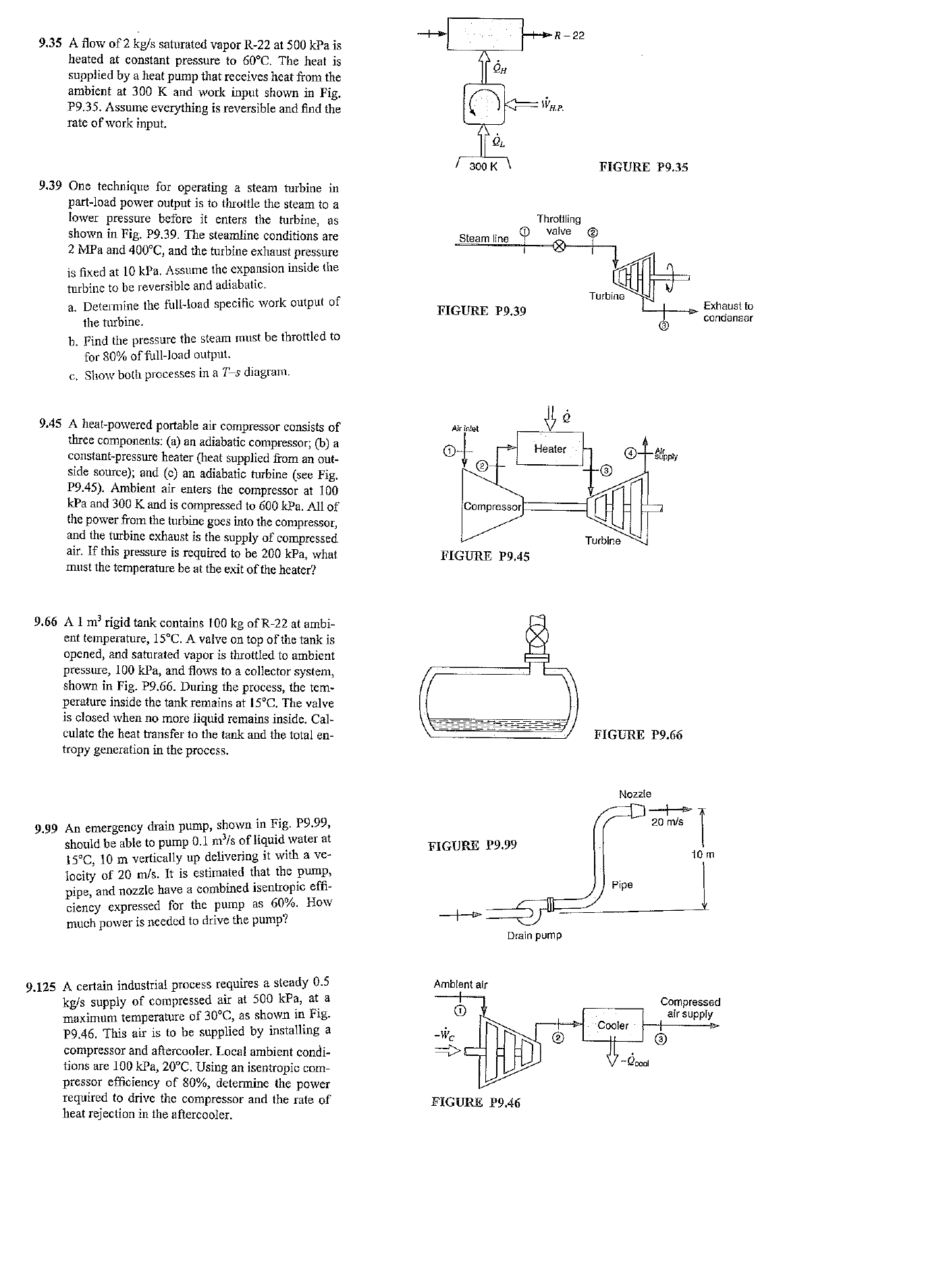 